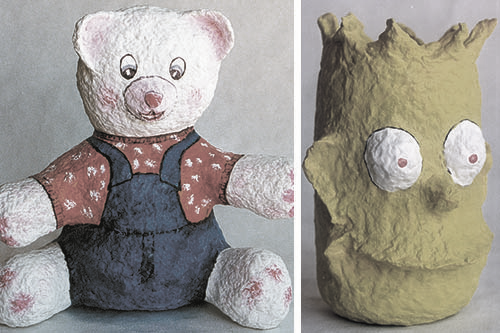 TALLERDEDIBUJO, PINTURAYPASTA DE PAPELGRATUITOmenores de 6 añosacompañados por un adultoLugar: Casa del Pueblo de VillamartínDias: 23 y 24 de julio de 2018Hora: de 18 a 20 horas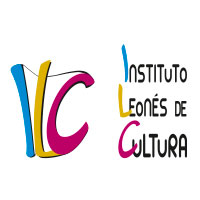 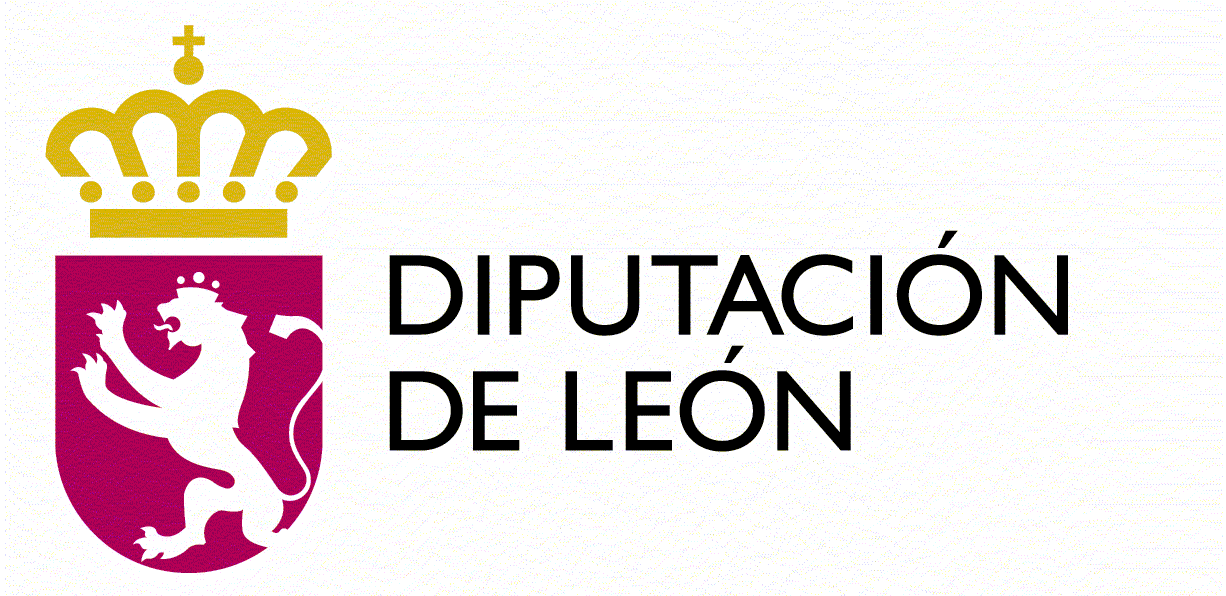 AYUNTAMIENTODE CARRACEDELO